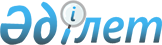 Петровка ауылының көшелеріне атаулар беру туралыАқмола облысы Астрахан ауданы Николаев ауылдық округі әкімінің 2009 жылғы 10 тамыздағы № 1 шешімі. Ақмола облысы Астрахан ауданының Әділет басқармасында 2009 жылғы 10 қыркүйекте № 1-6-106 тіркелді

      1993 жылғы 8 желтоқсандағы «Қазақстан Республикасының әкімшілік-аумақтық құрылысы туралы» Қазақстан Республикасы Заңының 14 бабының 4 тармақшасына, 2001 жылғы 23 қаңтардағы «Қазақстан Республикасындағы жергілікті мемлекеттік басқару және өзін-өзі басқару туралы» Қазақстан Республикасы Заңының 35 бабының 2 тармағына, 2009 жылдың 11 маусымдағы Петровка ауылы тұрғындары жиынының № 10 хаттамасына сәйкес Николаев ауылдық округінің әкімі ШЕШТІ:



      1. Петровка ауылының көшелеріне атаулар берілсін:

      № 1 көше атауы - Сарыарқа;

      № 2 көше атауы - Абай Құнанбаев;

      № 3 көше атауы - Достық;

      № 4 көше атауы - Қажымұқан Мұңайтпасов;

      № 5 көше атауы - Бейбітшілік;

      № 6 көше атауы - Жастар.



      2. Осы шешімнің орындалуына бақылау жасауды өзіме қалдырамын.



      3. Осы шешім Астрахан ауданының Әділет басқармасында мемлекеттік тіркеуден өткен күннен бастап күшіне енеді және ресми жарияланған күнінен бастап қолданысқа енгізіледі.      Николаев ауылдық

      округінің әкімі                            А.Ыбыраев      КЕЛІСІЛДІ:      Астрахан ауданының

      «Мәдениет және

      тілдерді дамыту

      бөлімі» мемлекеттік

      мекемесі бастығының

      міндетін атқарушысы                        Л.Ақанова      Астрахан ауданының

      «Сәулет және қала

      құрылысы бөлімі»

      мемлекеттік мекемесінің

      бастығы                                    Н.Герасимова      Астрахан ауданының

      «Экономика және бюджеттік

      жоспарлау бөлімі»

      мемлекеттік мекемесінің

      бастығы                                    А.Жүсіпова
					© 2012. Қазақстан Республикасы Әділет министрлігінің «Қазақстан Республикасының Заңнама және құқықтық ақпарат институты» ШЖҚ РМК
				